СОБРАНИЕмуниципального образования«Холмский городской округ»РЕШЕНИЕот 28.11.2019 г.  № 21/6-155В соответствии со статьей 2 Федерального закона от 26.07.2019г. №226-ФЗ «О внесении изменений в Основы законодательства Российской Федерации о нотариате и в статью 16.1 Федерального закона «Об общих принципах организации местного самоуправления в Российской Федерации», руководствуясь пунктом 1 части 1 статьи 30 Устава муниципального образования «Холмский городской округ», Собрание муниципального образования «Холмский городской округ»РЕШИЛО:1. Внести в Устав муниципального образования «Холмский городской округ» следующие дополнения:1) часть 1 статьи 13 дополнить пунктом 17 следующего содержания:«17) совершение нотариальных действий, предусмотренных законодательством, в случаях отсутствия во входящем в состав территории Холмского городского округа и не являющимся его административным центром населенном пункте нотариуса;»;2) часть 1 статьи 13 дополнить пунктом 18 следующего содержания:«18) оказание содействия в осуществлении нотариусом приема населения в соответствии с графиком приема населения, утвержденным нотариальной палатой субъекта Российской Федерации.».2. Решение вступает в силу после его государственной регистрации в установленном законом порядке и последующего опубликования в газете «Холмская панорама».3. Контроль за исполнением настоящего решения возложить на главу муниципального образования «Холмский городской округ» (Летечин А.А.).Председатель Собраниямуниципального образования«Холмский городской округ»							Е.И. СилкинаГлавамуниципального образования«Холмский городской округ»							А.А. Летечин	О внесении дополнений в Устав муниципального образования «Холмский городской округ»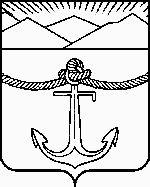 